10 июля в рамках проекта летней занятости «Непоседлевый народ отправляется в поход» в группе ДЦ «Исток» (вайбер) была проведена познавательная онлайн программа «Секреты рюкзака». В видео ролике было показано и рассказано, что нужно брать с собой в поход.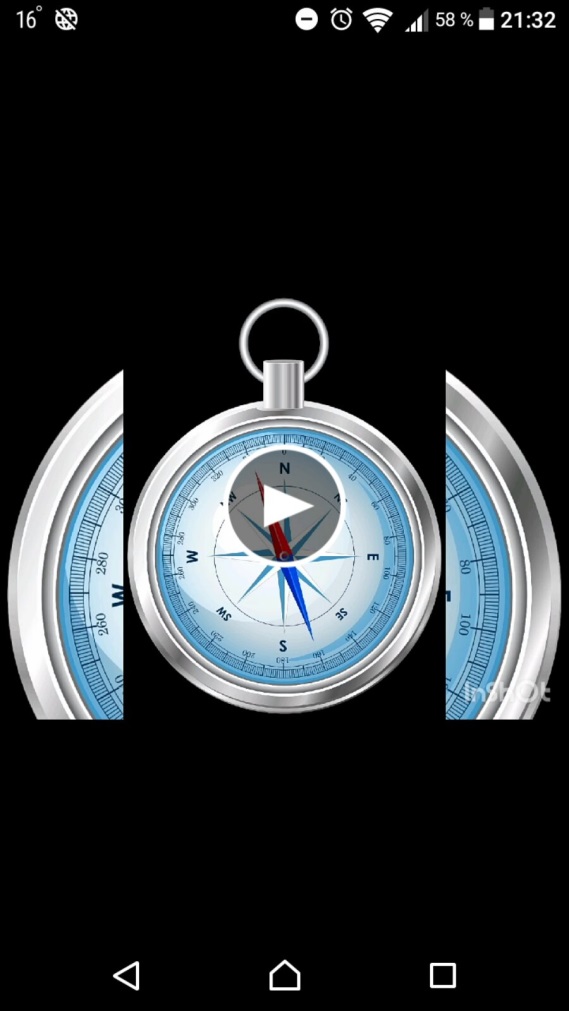 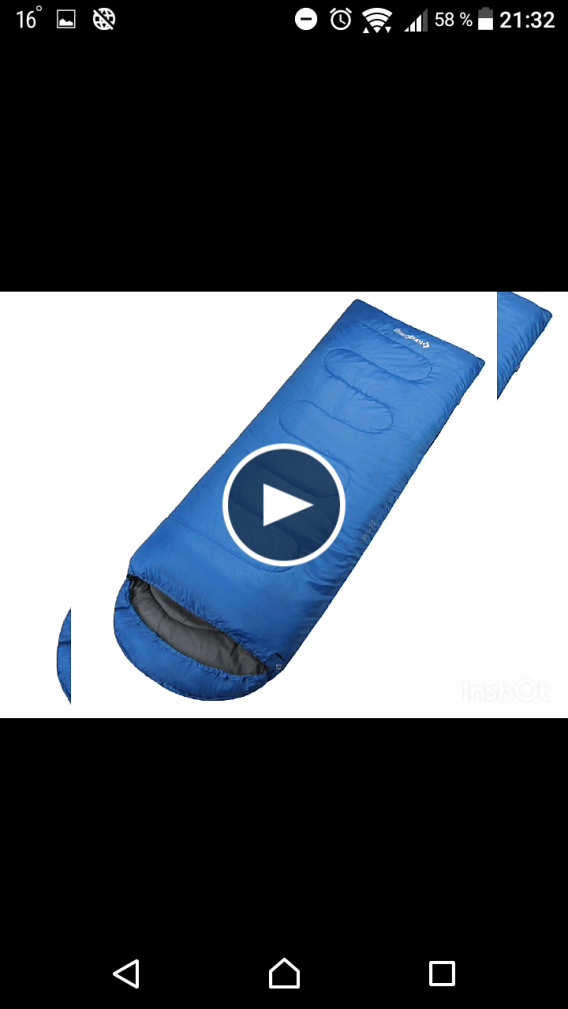 